REQUERIMENTO DE AUTORIZAÇÃO DE RESPONSABILIDADE TÉCNICA ESPECÍFICA (ARTE)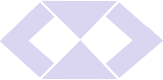 Cidade -RO,	de	20	.Assinatura do requerenteRegistro CRA-ROCONTRATADONome do Profissional Contratado:Nome do Profissional Contratado:Nome do Profissional Contratado:CPF:CPF:CRA-RO nºCRA-RO nºCONTRATADOTitulação do Profissional:Titulação do Profissional:Titulação do Profissional:Titulação do Profissional:Titulação do Profissional:Titulação do Profissional:Titulação do Profissional:CONTRATADOEndereço:Endereço:Endereço:Endereço:Bairro:Bairro:Bairro:CONTRATADOFone:(  ) E-mail:Cidade:Cidade:CEP:CEP:UF: CONTRATANTENome da Empresa/Órgão:Nome da Empresa/Órgão:Nome da Empresa/Órgão:CPF/CNPJ:CPF/CNPJ:CONTRATANTEEndereço:Endereço:Endereço:Bairro:Bairro:CONTRATANTEFone:(  ) E-mail:Cidade:CEP:UF: DESCRIÇÃO DOS SERVIÇOSDescrição dos Serviços:Restritos às atribuições em conformidade com a RESOLUÇÃO NORMATIVA CFA Nº 505, 11 DE MAIO DE 2017, cujos Eixos Tecnológicos sejam voltados aos campos abrangidos pela Lei nº 4.769/1965DESCRIÇÃO DOS SERVIÇOSAtividades:VINCULAÇÃO DE SERVIÇOSTipo de vinculo profissional com a contratante:	Empregado do Quadro	Prestador de serviços	Proprietário	Administrador ProcuradorTipo de vinculo profissional com a contratante:	Empregado do Quadro	Prestador de serviços	Proprietário	Administrador ProcuradorTipo de vinculo profissional com a contratante:	Empregado do Quadro	Prestador de serviços	Proprietário	Administrador ProcuradorTipo de vinculo profissional com a contratante:	Empregado do Quadro	Prestador de serviços	Proprietário	Administrador ProcuradorVINCULAÇÃO DE SERVIÇOSValor da Remuneração MensalDuração de contrato:Duração de contrato:Data do início do contratoVINCULAÇÃO DE SERVIÇOSValor do Serviço:Valor do Serviço:Vigência do Contrato:Vigência do Contrato: